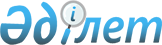 Об установлении публичного сервитута на земельный участок
					
			Утративший силу
			
			
		
					Постановление акимата города Костаная Костанайской области от 6 октября 2021 года № 2135. Утратило силу постановлением акимата города Костаная Костанайской области от 20 апреля 2023 года № 701
      Сноска. Утратило силу постановлением акимата города Костаная Костанайской области от 20.04.2023 № 701 (вступает в силу с момента его подписания).
      В соответствии со статьей 18, пунктом 4 статьи 69 Земельного кодекса Республики Казахстан от 20 июня 2003 года, статьей 31 Закона Республики Казахстан от 23 января 2001 года "О местном государственном управлении и самоуправлении в Республике Казахстан", заключением заседания земельной комиссии от 26 августа 2021 года № 792 акимат города Костаная ПОСТАНОВЛЯЕТ:
      1. Установить товариществу с ограниченной ответственностью "Строй Элит Дом" публичный сервитут в целях прокладки и эксплуатации коммунальных, инженерных, электрических и других линий и сетей на земельный участок для проектирования и прокладки инженерных проводящих сетей (внешнее электроснабжение) по объекту "Строительство многоэтажных жилых домов со встроенными коммерческими объектами и со встроенным помещением временного пребывания детей дошкольного возраста" для строительства и эксплуатации телефонной канализации и установки опор связи по объекту телекоммуникаций "капитальный ремонт линейно-кабельное хозяйство распределительной сети распределительный шкаф - 2829 Р - 1 город Костанай, Костанайской области" расположенного по адресу: город Костанай, улица Курганская, 2, в границах улицы Курганская, 2 (ТП 10/0,4 кВ) – улица Курганская, 8 (промзона, ТП "Центральная", 10/0,4 кВ - 400 кВА - № 300 А) общей площадью 0,0929 гектар.
      2. Контроль за исполнением настоящего постановления возложить на курирующего заместителя акима города Костаная.
      3. Настоящее постановление вводится в действие со дня его подписания.
					© 2012. РГП на ПХВ «Институт законодательства и правовой информации Республики Казахстан» Министерства юстиции Республики Казахстан
				
      Исполняющий обязанности акима 

М. Сокитбаев
